Minutes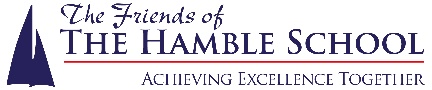 Friends of Hamble Meeting12th July 2017Attendees: 	Alison Holland, Alison Bratcher, Amy Crotty, Helen Crotty, Debs Thompson, Neil Cleaver, Marie C-M, Sarah Jane Back, Linda Crotty, Sharon Newcombe, Gwen, Pip Moore and Sue Boardman.Apologies: Deb Sinclair, Wendy Challis, Marie Holder.Approval of Last Meeting Minutes & Matters ArisingFireworks – The deadline for submitting the road/risk assessment plants to the Council was the 4th July. Niki therefore informed Alison that she was not prepared to hand over copies of the reports to us this year due to the deadline having passed.  Debs advised that the Parish Council are willing to support us, possibly with an alternative venue, however we are running out of time. Debs will try and get the Councillors together this week to discuss possible plans.Amendment to Minutes – The minutes of June 2017 stated that we made £251 in lighted product sales, whereas this should have read that we sold £251 and therefore this was not to be seen as profit.Quiz Night – This will be discussed in full at the next meeting.Prom – Veals were really helpful with the balloons, the invoice has been received and a cheque was signed at the meeting.Induction Evening – this was a success with 20 email addresses taken down. Alison will contact them.Quad Garden – Neil advised that a hose is being installed to water the quad garden when it is dry. Chairs ReportFor the benefit of our new member information on Friends objects/governance/proceduresTo develop effective relationships between the staff parents and others associated with the schoolTo engage in activities or provide facilities or equipment which supports the school and advances the education of the pupilsWe are a registered charity and governed by the charities commission and our constitution We elect committee members who we feel will represent our views with their votes. Voted in committee members have voting rights and are all equally responsible for ensuring we meet our objectives and work within our constitutionWe discuss proposals at the meetings and take an overall show of hands, a vote is then taken by the elected committee members, majority committee determines outcomeThe school representative brings forward requests from the school on our designed form to ensure the requests meet our objects
Moving forward we are hoping to involve the students in requests, suggested through the school council when they start having more regular meetings
We are also hoping the website will have the facility for parent to make suggestionsWe have provided maths books for the new curriculum, picnic benches so students have somewhere to eat lunch outside, 3D printer & embroidery machine enabling students to use technology now predominantly used in the workplaceHighlights of previous yearWe achieved an extremely high revenue from the fireworks event held in November 2016, totalling over £10k.We have moved forward successfully with many new friends members.  Special ThanksThanks to Neil Cleaver for joining the Committee as school representative and to Alison Bratcher as Secretary, both have contributed to the meetings greatly.We are also thankful to Marie Holder for returning to her role as Treasurer (on a temporary basis) until we recruit a new permanent Treasurer.Many thanks to Amy Crotty, who as fireworks co-ordinator did an amazing job at organising last year’s event.How the friends have made a difference to the school and, most importantly, pupils over the last yearWe have funded 30 laptops to be used in the progress zone. The quad garden has been completed for all to enjoy. New aprons and scales were provided for the cookery classes.How the friends are planning to benefit the school and pupils over the coming yearThis year due to building works being carried out at R.V.C.P there will not be a fireworks event. Therefore the friends are planning other events to raise funds. The first being a quiz night in October. How can volunteers get involved.With no fireworks the friends will need to organise several smaller events, we will be looking for Parents and volunteers to help make these events a success.Skills the friends are seeking to support its activitiesWe are currently looking to recruit a new Treasurer. New members are always welcome.Treasurer Report, Income & Expenditure Account for year end 31 August 2016
Income 			£837.08Fireworks			£29,339.34
minus float			£2300.00Bank Transfer		£10,000.00
Total Income						£37,039.34
Expenditure 			Fireworks Night		£17,946.87
Equipment			£0Gifts				 £0	
Refreshments		 £58.00
Donations			£1968.00
Prom				£0
Charge/Interest		 £0
Insurance   			£170
Admin              		 £132.00Total Expenditure						£20,079.87Opening Balance						£837.08
Add Total Income from year				£37,039.34
Les expenditure for the year			            -£20,079.87
Balance as at 31st August 2015			     	 £17,795.55Auditors
Our auditor is Rebecca Hitchens .Marie H has given the accounts to her and has passed the report to the Charity Commission. Appointment of Charity Trustees/Committee Members
Alison Holland was prepared to restand as chairperson, this was 2nd by Helen, no objections
Alison Bratcher was prepared to restand as Secretary, this was 2nd by Alison H, no objections
Marie H was prepared to restand as Treasurer on a temporary basis, 2nd by Helen.Debs and Wendy Challis will remain as MembersPip Moore wished to be considered for Committee Member, 2nd by Alison B and Alison H. Alteration to Constitution - None
Proposed Resolutions - None
Funding Requests – NoneAOBSchool provided the invoice for the prom, a cheque was given to Neil Clever.£20 payment has been made to R.V.C.PStill awaiting costings for the water fountain£18 was collected by Debs who sold 9 x pairs of bunny ears at the Little Mix concert for £2 each. It was agreed that Debs would keep this money as a float for any future lighted product sales. Next Meeting – Monday 7th August at 7pm at the Prince Consort Pub to discuss the quiz night. 